Aplinkos ministerija parengė ir teikia derinti Lietuvos Respublikos aplinkos ministro įsakymo „Dėl vilkų sumedžiojimo per 2020–2021 metų medžioklės sezoną limito patvirtinimo“ projektą (toliau – projektas). Projektas parengtas siekiant nustatyti vilkų sumedžiojimo limitą per 2020–2021 m. medžioklės sezoną.Vadovaujantis Medžioklės Lietuvos Respublikos teritorijoje taisyklių, patvirtintų Lietuvos Respublikos aplinkos ministro 2000 m. birželio 27 d. įsakymu Nr. 258 „Dėl Medžioklės Lietuvos Respublikos teritorijoje taisyklių patvirtinimo“ (toliau – Medžioklės taisyklės), 42 punktu, vilkų sumedžiojimo limitą Lietuvos Respublikoje tvirtina aplinkos ministras Vilko (Canis lupus) apsaugos plano, patvirtinto Lietuvos Respublikos aplinkos ministro 2014 m. rugpjūčio 28 d. įsakymu Nr. D1-699 „Dėl Vilko (Canis lupus) apsaugos plano patvirtinimo“ (toliau – Vilko apsaugos planas), nustatyta tvarka. Vilko apsaugos plano 36 punkte nustatyta, kad Aplinkos ministerija, siekdama užtikrinti palankią vilko rūšies apsaugos būklę ir atsižvelgdama į vilkų populiacijos būklės stebėsenos duomenis, mokslinius tyrimus, einamajam medžioklės sezonui iki spalio 15 d. patvirtina vilkų sumedžiojimo limitą.Šiais metais medžioklės plotų naudotojai neturėjo galimybės atlikti medžiojamųjų gyvūnų apskaitos nuolatiniuose apskaitos maršrutuose pagal pėdsakus sniege. Tačiau medžioklės plotų naudotojai privalo, o kiti asmenys gali ištisus metus rinkti ir teikti informaciją apie didžiųjų plėšrūnų buvimą pagal Medžioklės taisyklių 10 priede nurodytą pranešimų apie didžiųjų plėšrūnų buvimą registravimo visus metus instrukciją, užpildant ir pateikiant šios instrukcijos priedėlyje nurodyto turinio anketą Valstybinės saugomų teritorijų tarnybos prie Aplinkos ministerijos (toliau – VSTT) tinklalapio rubrikoje „Žvėrių apskaita“.Siekiant įvertinti besiveisiančių šeimų skaičių, iš esmės remtasi sumedžiotų vilkų genetiniais tyrimais. Vytauto Didžiojo universiteto Žemės ūkio akademijos atlikti 2019-2020 m. sumedžiotų vilkų genetiniai tyrimai, kurių rezultatai skelbiami Valstybinės saugomų teritorijų tarnybos tinklalapyje,   https://vstt.lrv.lt/uploads/vstt/documents/files/Vilk%C5%B3%20tyrimai/Sumed%C5%BEiot%C5%B3%20vilk%C5%B3%20tyrim%C5%B3%202020%20m%20ataskaita.pdf, parodė, kad 2019–2020 m. medžioklės sezono metu sumedžiotų vilkų jaunikliai pagal savo kilmę buvo iš 44 atskirų šeimų. Pranešimų apie vilkų buvimą registravimo visus metus (laikotarpiu nuo 2019 m. rugsėjo 1 d. iki 2020 m. rugsėjo 1 d.) pagrindu suskaičiuota 10 vilkų šeimų. Vilkų šeimos skaičiuotos tik tuo atveju, jei pranešime buvo registruoti 4 ir daugiau vilkų vienu metu, teikiamą informaciją pagrindžiant kokybiškomis vilkų ar jų pėdsakų nuotraukomis arba vaizdo įrašais. Vengiant dubliavimosi, vilkų šeimos šiuo metodu identifikuotos tik ten, kur vilkų sumedžiojimo duomenys ir vėlesni jų tyrimai nepateikė duomenų apie vilkų šeimų užimtą teritoriją.Atsižvelgiant į tai, kad atskirų šeimų užimamos teritorijos nepersidengia, ir į biologiškai galimas šeimų teritorijų ribas, gauta, kad Lietuvos teritorijoje gyvena ne mažiau kaip 54 vilkų šeimos.Vilko apsaugos plano 36.3 papunktyje nustatyta, kad, kai vilkų populiacijos dydis nuo 32 iki 62 šeimų (visa populiacija 250–500 individų žiemos pabaigoje), populiacijos naudojimas planuojamas taip, kad būtų užtikrintas jos ilgalaikis stabilumas šiose ribose. Sumedžiojimo limitas nustatomas iki metinio prognozuojamo populiacijos prieaugio ribos, kuris apskaičiuojamas nustatytą besiveisiančių šeimų skaičių padauginant iš 3,25 (vidutinio jauniklių skaičiaus vadoje rudenį, įvertinant natūralų mirtingumą). Įvertinus, kad Lietuvoje yra ne mažiau kaip 54 vilkų šeimos, siūloma patvirtinti 175 vilkų sumedžiojimo limitą.Siekiant, kad vilkai būtų medžiojami proporcingai jų natūraliai gausai, vilkų sumedžiojimo limito siūloma neskirstyti rajonais.Vilkų ūkiniams gyvūnams daroma žala pastaraisiais metais išlieka panaši. 2019 m. rugsėjo 24 d. aplinkos ministerijos kanclerio potvarkiu už vilkų padarytą žalą ūkininkams išmokėta 71188 Eur., 2020 m. rugsėjo 23 d. potvarkiu – 74712 Eur.Vilkų medžiojimo sezonas prasideda spalio 15 d. ir trunka iki kovo 31 d. (išnaudojus vilkų sumedžiojimo limitą, vilkų medžiojimo sezonas nutraukiamas anksčiau).Priėmus projektą, neigiamų pasekmių nenumatoma.Su visuomene konsultuojamasi projektą paskelbus Lietuvos Respublikos Seimo teisės aktų informacinės sistemos (TAIS).Prašome per 10 darbo dienų po projekto paskelbimo TAIS pagal kompetenciją projektui pateikti pastabas ir pasiūlymus. Negavus argumentuotų pastabų ir pasiūlymų iki nurodyto laiko, bus laikoma, kad projektui pritarta.PRIDEDAMA:1. Lietuvos Respublikos aplinkos ministro įsakymo „Dėl vilkų sumedžiojimo per 2020–2021 metų medžioklės sezoną limito patvirtinimo“ projektas, 1 lapas.2. Numatomo teisinio reguliavimo poveikio vertinimo pažyma, 1 lapas.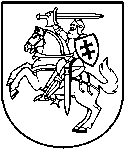 LIETUVOS RESPUBLIKOS APLINKOS MINISTERIJABiudžetinė įstaiga, A. Jakšto g. 4, LT-01105 Vilnius,tel. 8 706 63661, faks. 8 706 63663, el. p. info@am.lt, http://am.lrv.lt.Duomenys kaupiami ir saugomi Juridinių asmenų registre, kodas 188602370LIETUVOS RESPUBLIKOS APLINKOS MINISTERIJABiudžetinė įstaiga, A. Jakšto g. 4, LT-01105 Vilnius,tel. 8 706 63661, faks. 8 706 63663, el. p. info@am.lt, http://am.lrv.lt.Duomenys kaupiami ir saugomi Juridinių asmenų registre, kodas 188602370LIETUVOS RESPUBLIKOS APLINKOS MINISTERIJABiudžetinė įstaiga, A. Jakšto g. 4, LT-01105 Vilnius,tel. 8 706 63661, faks. 8 706 63663, el. p. info@am.lt, http://am.lrv.lt.Duomenys kaupiami ir saugomi Juridinių asmenų registre, kodas 188602370LIETUVOS RESPUBLIKOS APLINKOS MINISTERIJABiudžetinė įstaiga, A. Jakšto g. 4, LT-01105 Vilnius,tel. 8 706 63661, faks. 8 706 63663, el. p. info@am.lt, http://am.lrv.lt.Duomenys kaupiami ir saugomi Juridinių asmenų registre, kodas 188602370LIETUVOS RESPUBLIKOS APLINKOS MINISTERIJABiudžetinė įstaiga, A. Jakšto g. 4, LT-01105 Vilnius,tel. 8 706 63661, faks. 8 706 63663, el. p. info@am.lt, http://am.lrv.lt.Duomenys kaupiami ir saugomi Juridinių asmenų registre, kodas 188602370LIETUVOS RESPUBLIKOS APLINKOS MINISTERIJABiudžetinė įstaiga, A. Jakšto g. 4, LT-01105 Vilnius,tel. 8 706 63661, faks. 8 706 63663, el. p. info@am.lt, http://am.lrv.lt.Duomenys kaupiami ir saugomi Juridinių asmenų registre, kodas 188602370LIETUVOS RESPUBLIKOS APLINKOS MINISTERIJABiudžetinė įstaiga, A. Jakšto g. 4, LT-01105 Vilnius,tel. 8 706 63661, faks. 8 706 63663, el. p. info@am.lt, http://am.lrv.lt.Duomenys kaupiami ir saugomi Juridinių asmenų registre, kodas 188602370Žemės ūkio ministerijai Aplinkos apsaugos departamentui prie Aplinkos ministerijosAplinkos apsaugos agentūraiValstybei saugomų teritorijų tarnybaiprie Aplinkos ministerijosValstybės įmonei Valstybinių miškų urėdijaiLietuvos medžiotojų ir žvejų draugijaiLietuvos medžiotojų sąjungai „Gamta“Sūduvos medžiotojų sąjungaiLietuvos medžiotojų draugijaiGinklų pirklių asociacijaiAplinkosaugos koalicijaiLietuvos miško ir žemės savininkų asociacijaiGamtos apsaugos asociacijai „Baltijos vilkas“Gamtos tyrimų centrui  Lietuvos žaliajam aljansuiVytauto Didžiojo universiteto Žemės ūkio akademijos Miškų ir ekologijos fakulteto Miško biologijos ir miškininkystės institutui Vilniaus universiteto Gyvybės mokslų centro Biomokslų institutuiPrivačių miškų savininkų asociacijaiLietuvos ūkininkų sąjungai Lietuvos avių augintojų asociacijaiŽemės ūkio ministerijai Aplinkos apsaugos departamentui prie Aplinkos ministerijosAplinkos apsaugos agentūraiValstybei saugomų teritorijų tarnybaiprie Aplinkos ministerijosValstybės įmonei Valstybinių miškų urėdijaiLietuvos medžiotojų ir žvejų draugijaiLietuvos medžiotojų sąjungai „Gamta“Sūduvos medžiotojų sąjungaiLietuvos medžiotojų draugijaiGinklų pirklių asociacijaiAplinkosaugos koalicijaiLietuvos miško ir žemės savininkų asociacijaiGamtos apsaugos asociacijai „Baltijos vilkas“Gamtos tyrimų centrui  Lietuvos žaliajam aljansuiVytauto Didžiojo universiteto Žemės ūkio akademijos Miškų ir ekologijos fakulteto Miško biologijos ir miškininkystės institutui Vilniaus universiteto Gyvybės mokslų centro Biomokslų institutuiPrivačių miškų savininkų asociacijaiLietuvos ūkininkų sąjungai Lietuvos avių augintojų asociacijai2020-09-Nr.(65)-D8(E)-Žemės ūkio ministerijai Aplinkos apsaugos departamentui prie Aplinkos ministerijosAplinkos apsaugos agentūraiValstybei saugomų teritorijų tarnybaiprie Aplinkos ministerijosValstybės įmonei Valstybinių miškų urėdijaiLietuvos medžiotojų ir žvejų draugijaiLietuvos medžiotojų sąjungai „Gamta“Sūduvos medžiotojų sąjungaiLietuvos medžiotojų draugijaiGinklų pirklių asociacijaiAplinkosaugos koalicijaiLietuvos miško ir žemės savininkų asociacijaiGamtos apsaugos asociacijai „Baltijos vilkas“Gamtos tyrimų centrui  Lietuvos žaliajam aljansuiVytauto Didžiojo universiteto Žemės ūkio akademijos Miškų ir ekologijos fakulteto Miško biologijos ir miškininkystės institutui Vilniaus universiteto Gyvybės mokslų centro Biomokslų institutuiPrivačių miškų savininkų asociacijaiLietuvos ūkininkų sąjungai Lietuvos avių augintojų asociacijaiŽemės ūkio ministerijai Aplinkos apsaugos departamentui prie Aplinkos ministerijosAplinkos apsaugos agentūraiValstybei saugomų teritorijų tarnybaiprie Aplinkos ministerijosValstybės įmonei Valstybinių miškų urėdijaiLietuvos medžiotojų ir žvejų draugijaiLietuvos medžiotojų sąjungai „Gamta“Sūduvos medžiotojų sąjungaiLietuvos medžiotojų draugijaiGinklų pirklių asociacijaiAplinkosaugos koalicijaiLietuvos miško ir žemės savininkų asociacijaiGamtos apsaugos asociacijai „Baltijos vilkas“Gamtos tyrimų centrui  Lietuvos žaliajam aljansuiVytauto Didžiojo universiteto Žemės ūkio akademijos Miškų ir ekologijos fakulteto Miško biologijos ir miškininkystės institutui Vilniaus universiteto Gyvybės mokslų centro Biomokslų institutuiPrivačių miškų savininkų asociacijaiLietuvos ūkininkų sąjungai Lietuvos avių augintojų asociacijaiĮĮNr. Žemės ūkio ministerijai Aplinkos apsaugos departamentui prie Aplinkos ministerijosAplinkos apsaugos agentūraiValstybei saugomų teritorijų tarnybaiprie Aplinkos ministerijosValstybės įmonei Valstybinių miškų urėdijaiLietuvos medžiotojų ir žvejų draugijaiLietuvos medžiotojų sąjungai „Gamta“Sūduvos medžiotojų sąjungaiLietuvos medžiotojų draugijaiGinklų pirklių asociacijaiAplinkosaugos koalicijaiLietuvos miško ir žemės savininkų asociacijaiGamtos apsaugos asociacijai „Baltijos vilkas“Gamtos tyrimų centrui  Lietuvos žaliajam aljansuiVytauto Didžiojo universiteto Žemės ūkio akademijos Miškų ir ekologijos fakulteto Miško biologijos ir miškininkystės institutui Vilniaus universiteto Gyvybės mokslų centro Biomokslų institutuiPrivačių miškų savininkų asociacijaiLietuvos ūkininkų sąjungai Lietuvos avių augintojų asociacijaiŽemės ūkio ministerijai Aplinkos apsaugos departamentui prie Aplinkos ministerijosAplinkos apsaugos agentūraiValstybei saugomų teritorijų tarnybaiprie Aplinkos ministerijosValstybės įmonei Valstybinių miškų urėdijaiLietuvos medžiotojų ir žvejų draugijaiLietuvos medžiotojų sąjungai „Gamta“Sūduvos medžiotojų sąjungaiLietuvos medžiotojų draugijaiGinklų pirklių asociacijaiAplinkosaugos koalicijaiLietuvos miško ir žemės savininkų asociacijaiGamtos apsaugos asociacijai „Baltijos vilkas“Gamtos tyrimų centrui  Lietuvos žaliajam aljansuiVytauto Didžiojo universiteto Žemės ūkio akademijos Miškų ir ekologijos fakulteto Miško biologijos ir miškininkystės institutui Vilniaus universiteto Gyvybės mokslų centro Biomokslų institutuiPrivačių miškų savininkų asociacijaiLietuvos ūkininkų sąjungai Lietuvos avių augintojų asociacijaiDĖL VILKŲ SUMEDŽIOJIMO PER 2020-2021 METŲ MEDŽIOKLĖS SEZONĄ LIMITO PATVIRTINIMODĖL VILKŲ SUMEDŽIOJIMO PER 2020-2021 METŲ MEDŽIOKLĖS SEZONĄ LIMITO PATVIRTINIMODĖL VILKŲ SUMEDŽIOJIMO PER 2020-2021 METŲ MEDŽIOKLĖS SEZONĄ LIMITO PATVIRTINIMODĖL VILKŲ SUMEDŽIOJIMO PER 2020-2021 METŲ MEDŽIOKLĖS SEZONĄ LIMITO PATVIRTINIMODĖL VILKŲ SUMEDŽIOJIMO PER 2020-2021 METŲ MEDŽIOKLĖS SEZONĄ LIMITO PATVIRTINIMODĖL VILKŲ SUMEDŽIOJIMO PER 2020-2021 METŲ MEDŽIOKLĖS SEZONĄ LIMITO PATVIRTINIMODĖL VILKŲ SUMEDŽIOJIMO PER 2020-2021 METŲ MEDŽIOKLĖS SEZONĄ LIMITO PATVIRTINIMOAplinkos viceministrėLigita ValalytėVilmantas Graičiūnas, tel. 8 646 68017, el. p. vilmantas.graiciunas@am.lt